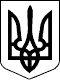                          КОРЮКІВСЬКА МІСЬКА РАДА                                     ЧЕРНІГІВСЬКОЇ ОБЛАСТІ                              ВИКОНАВЧИЙ КОМІТЕТ	                                       РІШЕННЯ      лютого 2018 року  № Про привітання Балюти М.Д.з нагоди 90-річного ювілеєю	Розглянувши клопотання Корюківської районної організації ветеранів України, керуючись рішенням дванадцятої сесії Корюківської міської ради сьомого скликання від 21.12.2017 року «Про затвердження Програми «Нагородження відзнаками Корюківської міської ради» на 2018 рік, ст. 59 Закону України «Про місцеве самоврядування в Україні»,виконком  міської ради  в и р і ш и в:1. З нагоди ювілейного Дня народження вручити вітальну листівку з виплатою грошової винагороди у розмірі 200 грн.:- Балюті Марії Дмитрівні – жительці с.Самсонівка (з нагоди 90-річчя).Підстава: клопотання Корюківської районної організації ветеранів України № 16 від 06.02.2018.2. Фінансовому відділу (Барсук О.І.) профінансувати кошти в сумі 200 грн. для виплати грошової винагороди та в сумі 100 грн. для придбання квітів. Відділу бухгалтерського обліку та звітності (Кожема О.М.) забезпечити перерахування коштів згідно даного рішення.Міський голова								Р.Р.Ахмедов